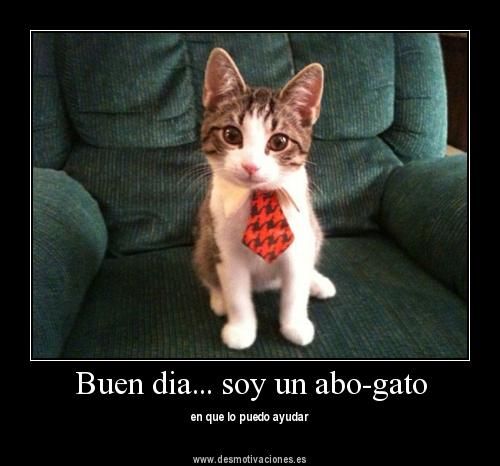 A continuación de las actividades de vocabulario en p. 285 tú y tu compañero van a crear un dialogo para presentar enfrente de la clase el martes y miércoles.  En la conversación cada uno de ustedes debe mostrar un entendimiento del vocabulario y el tiempo condicional. La presentación debe incluir:Una interacción creativa e interesante10 palabras de vocabulario mínimo (dividido de partes iguales entre los dos)6 usos del condicional variado con irregulares también (cada persona)Entendimiento del subjuntivo e indicativo (por lo menos 2 usos de sub e ind. por cada persona)Inclusión de los complementos – Es decir, quiero escuchar los usos apropiados de  pronombres en la presentaciónBuena gramáticaRúbrica a otro ladoNombre:_________________________________/3    interacción creativa_____/5    5 palabras de vocabulario (mínimo)_____/3    6 usos del condicional_____/2    2 usos del subjuntivo_____/ 2   2 usos del indicativo_____/ 3   Inclusión de los complementos_____/2    Pronunciación_____________/ 20 puntos (conversación)


Nombre:_________________________________/3    interacción creativa_____/5    5 palabras de vocabulario (mínimo)_____/3    6 usos del condicional_____/2    2 usos del subjuntivo_____/ 2   2 usos del indicativo_____/ 3   Inclusión de los complementos_____/2    Pronunciación_____________/ 20 puntos (conversación)